Информационно-разъяснительная работа о правилах обращения с животными без владельцев.В рамках реализации пункта 10 протокола совещания у Руководителя Администрации Главы и Правительства Республики Дагестан Гасанова А.П. от 15 февраля 2022 года и с целью недопущения случаев жестокого обращения с животными, укрепления нравственности, соблюдения принципов гуманности, обеспечения безопасности и иных прав и законных интересов граждан при обращении с животными в МКОУ «Аверьяновская СОШ» с учащимися 1-5 классов провели  информационно-разъяснительную работу о правилах обращения с животными без владельцев. Учащимся разъяснили что согласно статье 4 Федерального закона № 498-ФЗ, обращение с животными основывается на следующих нравственных принципах и принципах гуманности:- отношение к животным как к существам, способным испытывать эмоции и физические страдания;- ответственность человека за судьбу животного;- воспитание у населения нравственного и гуманного отношения к животным;- научно обоснованное сочетание нравственных, экономических и социальных интересов человека, общества и государства.Учащимся разъяснили что за жестокое обращение с животным в целях причинения ему боли и (или) страданий, а равно из хулиганских побуждений или из корыстных побуждений, повлекшее его гибель или увечье установлена уголовная ответственность с различной степенью наказания.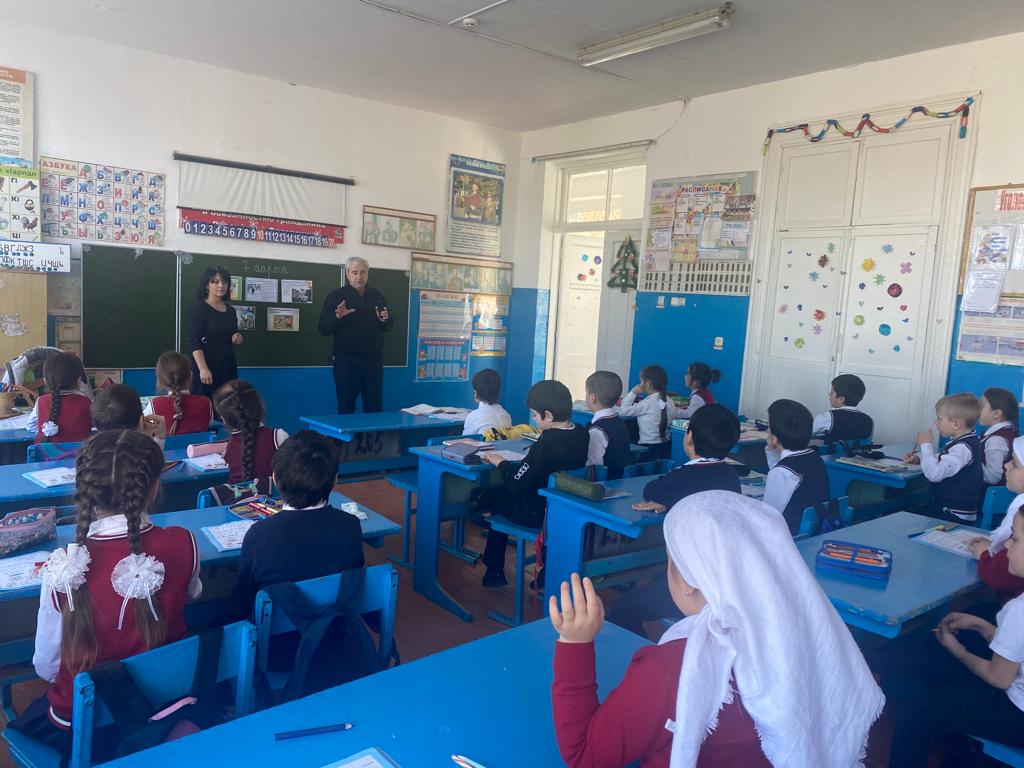 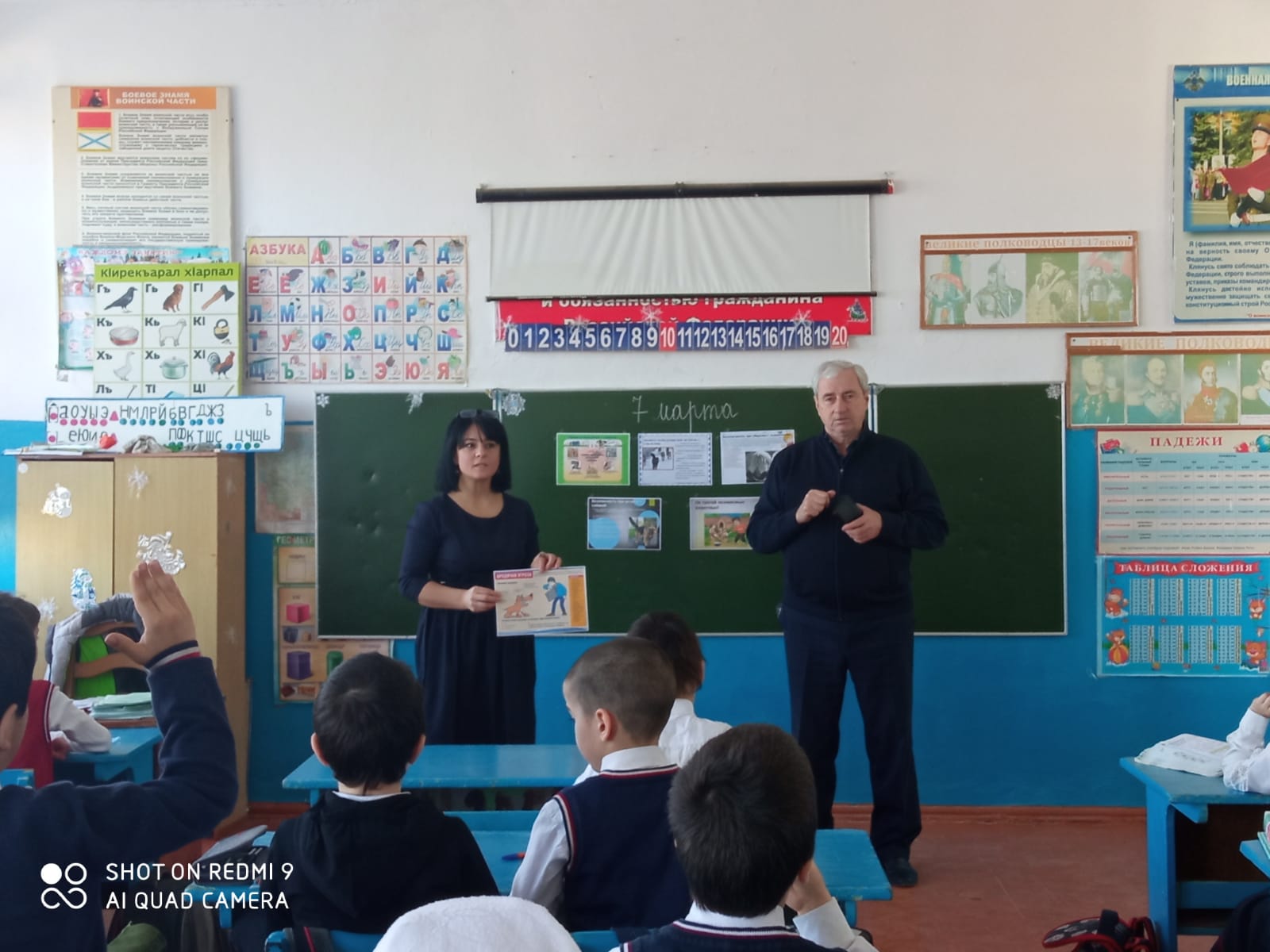 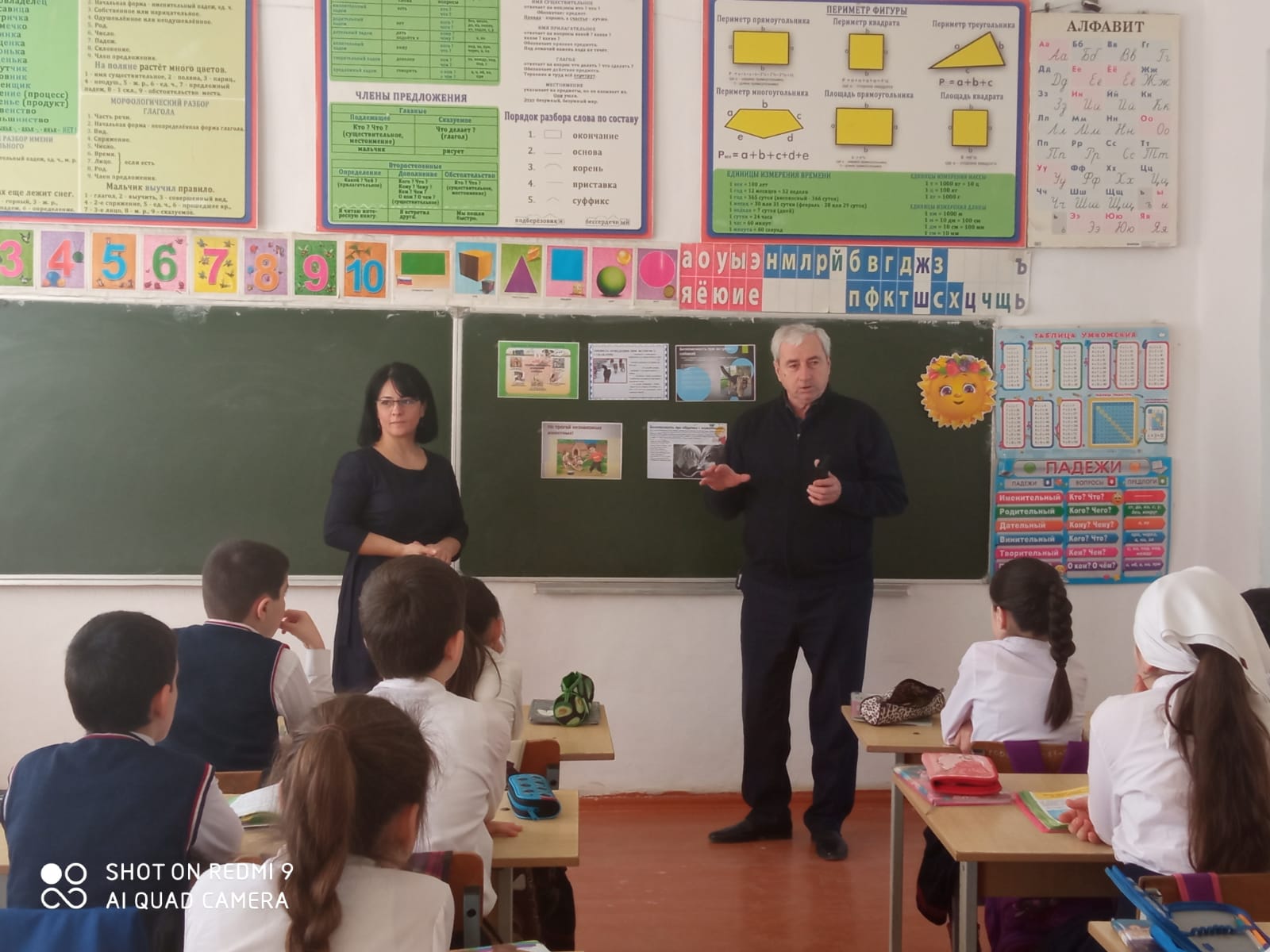 